Конспект  НОД по рисованию  в средней группе«Шарики для Шарика»Цель:   расширить знания детей о различных техниках, познакомить с техникой рисования жидким соленым тестом;выполнить законченную композицию на предложенную тему.Задачи Образовательные:познакомить с техникой работы жидким соленым тестом,  развивать творческое воображение, воспитывать эстетический вкус;Развивающие:развивать творческое и художественное мышление, воображение и фантазию;Воспитывающие:формировать эмоциональную отзывчивость на красоту выполненной работы, умение замечать ее удивительные особенности.Оборудование и материалы: микроволновая печь для сушки работ,заготовка из картона (цветного или белого),2-3 кисточки для работы с тестом, баночки с водой и тряпочки.Ход занятия:- Ребята, сегодня к нам придет гость! Хотите узнать, кто он? Тогда отгадайте мою загадку:                                             С хозяином дружит,                                             Дом сторожит.                                                Живет под крылечком,                                                А хвостик колечком.  - Кто это? Правильно. Посмотрите, какой замечательный песик  Шарик пришел к нам. Красивый, но грустный. И я знаю, почему. А вы хотите узнать, ребята? Тогда скажите, а вы любите день рождения? А за что?Ответы детей.- День рождения – веселый праздник, которого все ждут с нетерпением. Вот и у нашего Шарика сегодня день рождения. И ему хочется, чтобы к нему пришли гости, подарили подарки. А в подарок он хочет получить много – много воздушных шариков. Но беда в том, что у Шарика совсем нет друзей, некому прийти к нему в гости и подарить воздушные шарики. Когда я узнала все это, мне стало жаль Шарика и захотелось ему помочь. Ребята, давайте вместе поможем нашей собачке найти друзей. Но сначала я хочу развеселить Шарика, давайте превратим наши пальчики в собачку и поиграем с ними.Пальчиковая гимнастика «Собака»У собачки острый носик,                     Правая ладонь на ребро, на себя. Большой палец вверх.                               
Есть и шейка, есть и хвостик.              Указательный, средний и безымянный – вместе                                                                                                                                                         Мизинец попеременно опускается и поднимается вверх.- Молодцы, ребята, повеселили нашего гостя. В: А теперь давайте присядем за столы и нарисуем для Шарика шарики. А рисовать мы сегодня будем пухлыми красками. Для этого нам понадобиться блинная мука, мелкая соль, пищевые красители или гуашь, ватные палочки или толстая кисточка, картон.Чтобы получилась краска одного цвета, необходимо смешать 1 столовую ложку муки с 1 столовой ложкой соли. Затем постепенно влить 3 столовые ложки воды и добавить краску нужного цвета. Так же можно получить другие краски. Рисунок нужно выполнять на плотной бумаге или картоне с помощью ватных палочек или толстой кисточки (для каждого цвета нужно брать разные кисточки). Когда рисунок будет выполнен, необходимо поместить его в микроволновку на 3-4 минуты. В это время краски вспухают и изображения становятся объемными.Дети под фоновую музыку рисуют шарики.Итог занятия:   Сегодня, ребята, мы научились делать объемные краски, проявлять свою фантазию для решения композиции  в новом  материале.— Было очень интересно?— Из чего делают эти краски? Что можно рисовать этими красками?— Какие принадлежности лучше использовать для рисования объемнымикрасками?— Понравилось ли вам работать с такими красками?
  - Интересное  занятие  подошло к концу. Я желаем всем попробовать поработать с волшебными объемными красками. Радости творчества!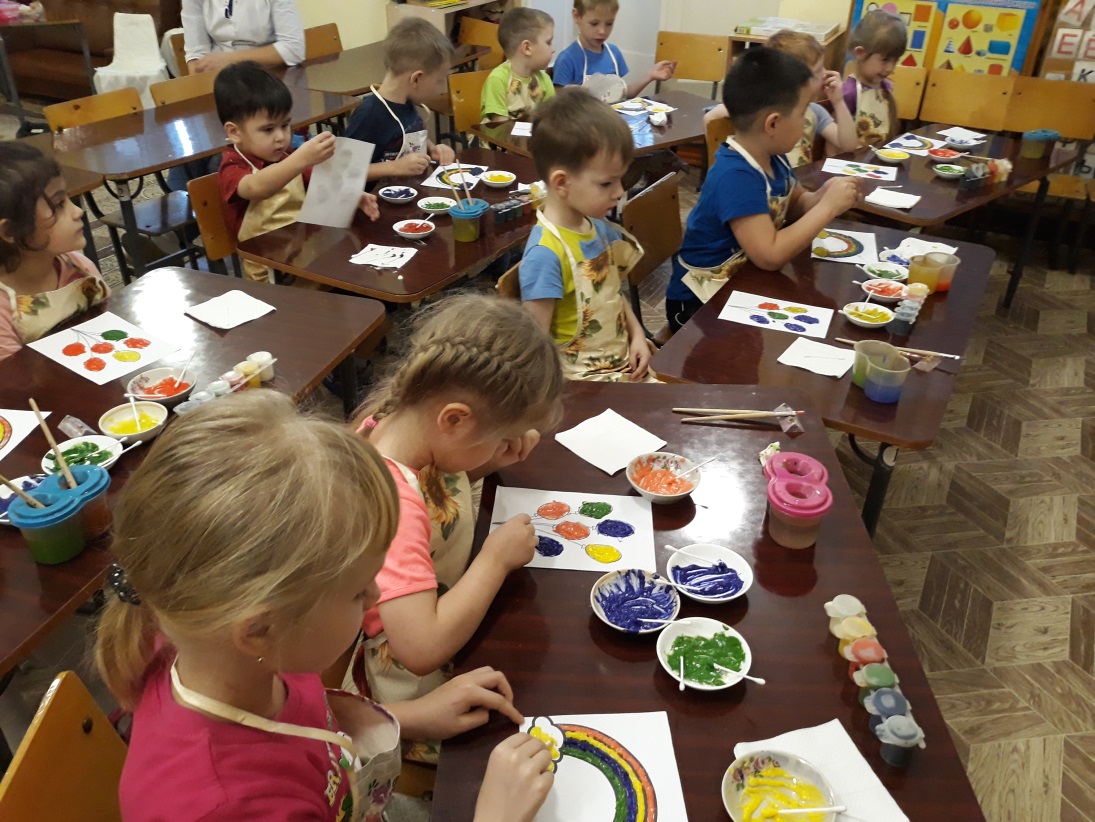 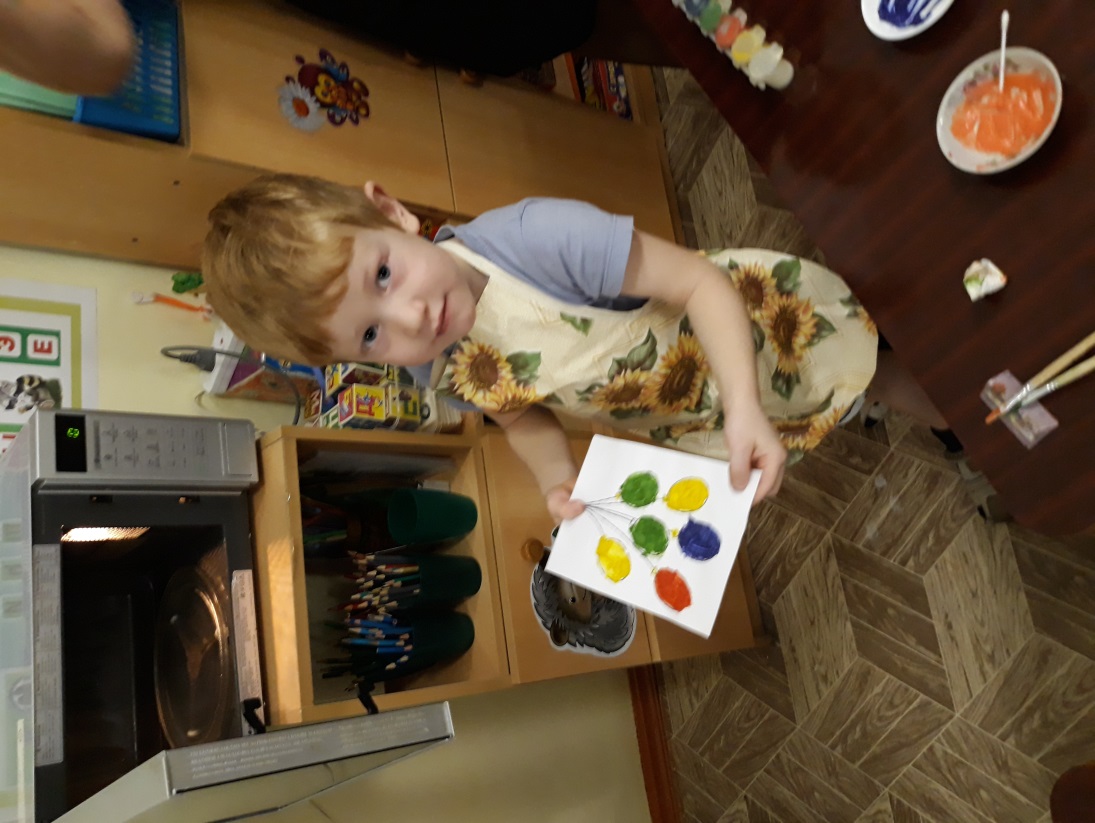 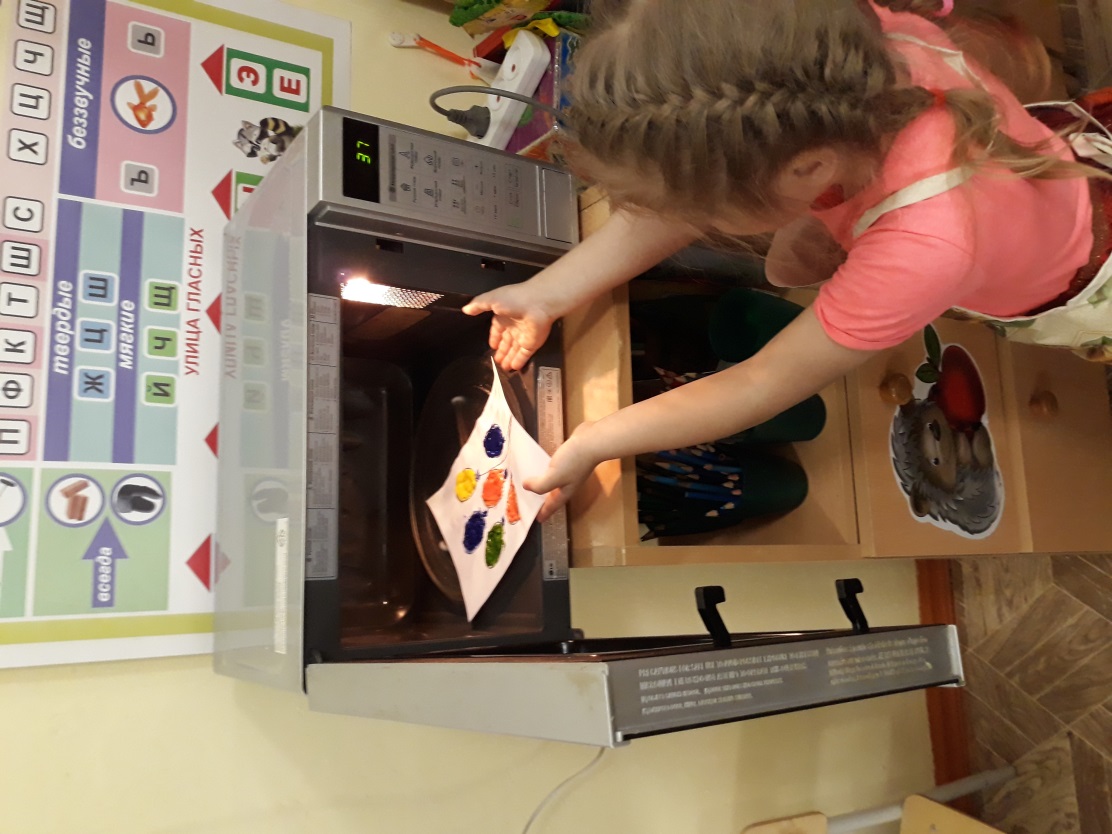 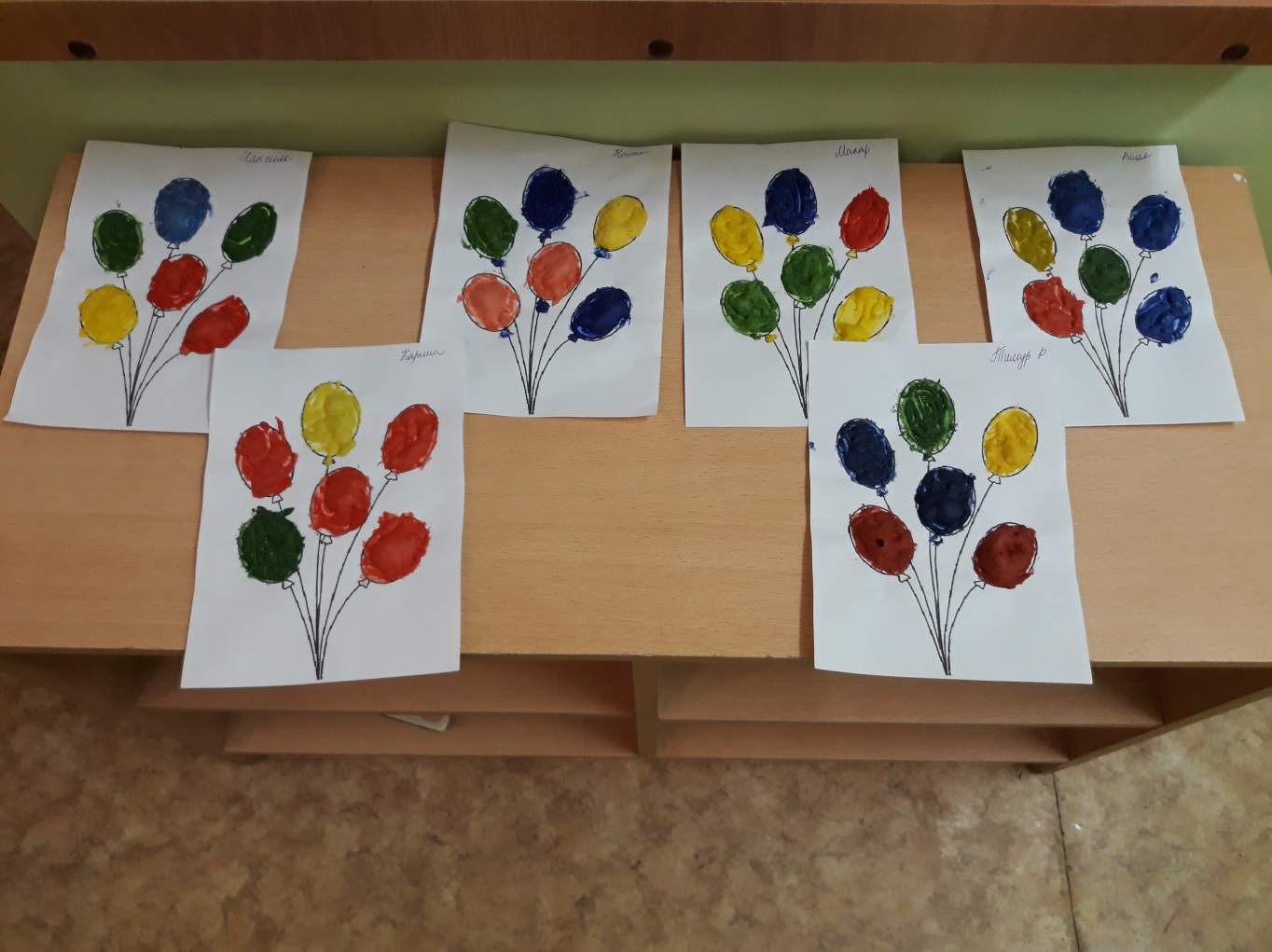 